INDICAÇÃO Nº 5323/2018Indica ao Poder Executivo Municipal a substituição da árvore existente na  Avenida da Indústria, 758. Bairro Jardim Pérola neste Município. Excelentíssimo Senhor Prefeito Municipal, Nos termos do Art. 108 do Regimento Interno desta Casa de Leis, dirijo-me a Vossa Excelência para sugerir que, por intermédio do Setor competente, promova a extração e substituição da árvore existente no passeio público na  Avenida da Indústria, 758. Bairro Jardim Pérola, neste município. Justificativa:Conforme podemos constatar, as raízes do exemplar arbóreo em questão estão danificando o passeio público existente , prejudicando o tráfego dos pedestres.   Vale ainda destacar que os galhos da árvore encontram-se entrelaçados aos cabos da rede de distribuição de energia elétrica pública, sendo necessária a análise de procedimentos preliminares para evitar prejuízos a população. Plenário “Dr. Tancredo Neves”, em 27 de Novembro de 2.018.Edivaldo Meira “Batoré “-vereador-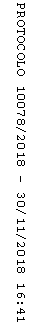 